Ahoj,Prohlédněte si, jak vypadají tělesa. Máte je i s jejich sítěmi na dalším listu.Dopište mi k číslu sítě (máte ho na obrázku) název tělesa a počet vrcholů. Můžete si tělesa i vymodelovat. Použijte párátka, kousek sýra(modelínu máme ve škole).Kdo chce, může využít nápovědu pod tabulkou.Nápověda: kužel, krychle, válec, kvádr, jehlan 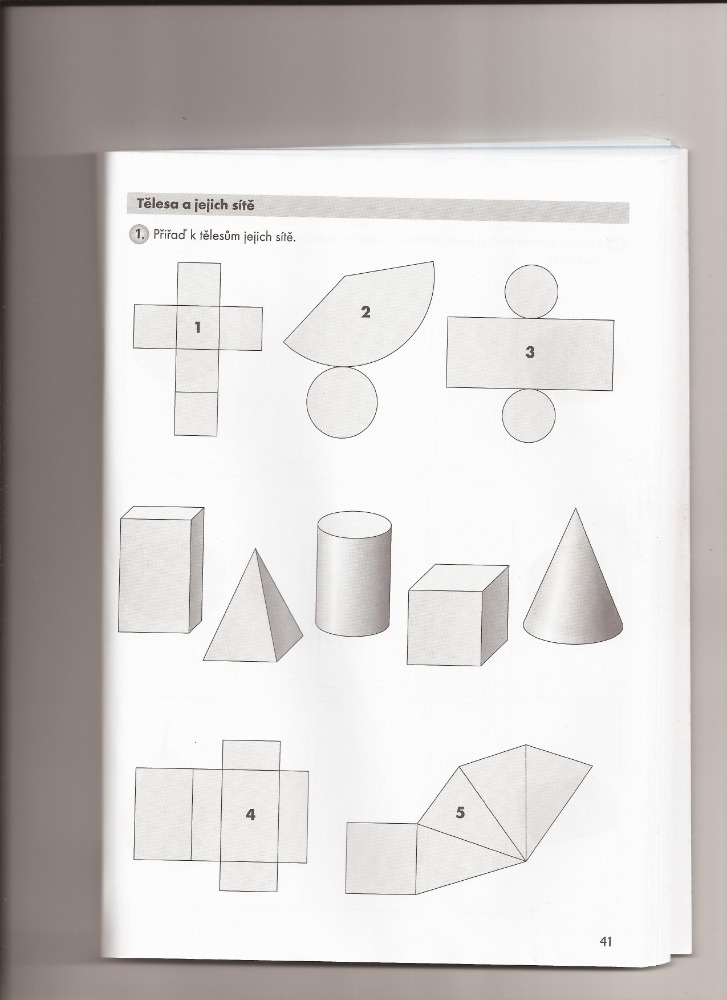 ČÍSLO SÍTĚJMÉNO TĚLESAPOČET VRCHOLŮ12345